Publicado en País Vasco el 23/11/2022 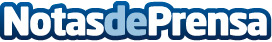 ELON apuesta por cargadores de coches eléctricos en el hogarELON Energías Renovables, empresa líder en fotovoltaicas, focaliza su negocio en el futuro eléctrico y sustentable. La empresa vasca ha lanzado una serie de cargadores de coches eléctricos para la vivienda, que ofrecen garantía y máximo rendimientoDatos de contacto:ELON Energías Renovableshttps://elon.es/900 377 502Nota de prensa publicada en: https://www.notasdeprensa.es/elon-apuesta-por-cargadores-de-coches Categorias: Nacional Automovilismo Sostenibilidad Industria Automotriz Sector Energético http://www.notasdeprensa.es